Témavezető:Fononspektrum meghatározása 1D-3D, homogén és adalékolt egykristályokbanKristályos anyagok rácsrezgéseinek vizsgálata ma is fontos tudományterület. Ezen anyagok optikai tulajdonságait az elektronszerkezet mellett a fononok, valamint a fononok és elektronok kölcsönhatása is meghatározza.; egyes esetekben épp e kölcsönhatás felhasználása a célunk. Éppen ezért a fonongerjesztések teljeskörűbb ismerete fontos a fizikai jelenségek mélyebb megértéséhez.Kutatásom során megismerkedtem a fononrezgések elméleti leírásával és modellezésével egyszerűbb, 1-dimenziós periodikus rendszerekre. A rácsban elhelyezett szennyező atomok hatására új módusok jelennek meg, melyek analitikusan tárgyalhatók, de konkrét eredményeket csak számítógépes szimulációval kaphatunk. A megszerzett ismeretek felhasználásával 3-dimenziós periodikus szerkezetek rezgési spektrumának meghatározásával is foglalkoztam. Jelen munkámban a kősó-szerkezet rezgéseinek alaposabb vizsgálatát végeztem el, beleértve a szupercellás tárgyalásmód eredményeinek megértését.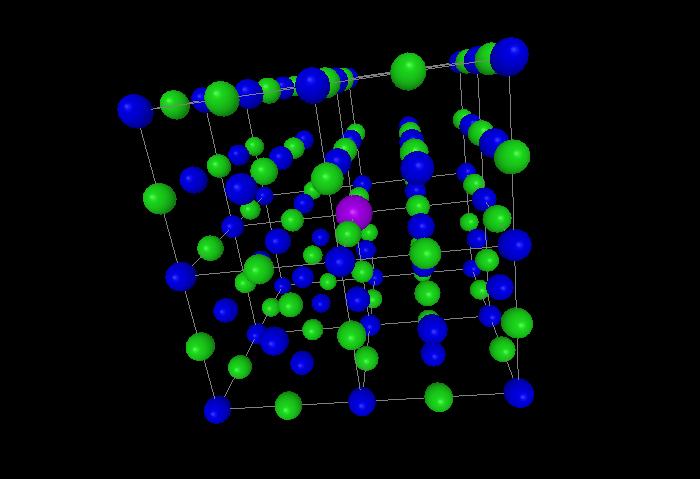 ÁBRÓK LEVENTEFizikus
MSc, 3. félévEötvös Loránd Tudományegyetem
Természettudományi KarKis Zsolttud. Főmunkatárs,  MTA Wigner Fizikai Kutatóközpont
Szilárdtestfizikai és Optikai Intézet